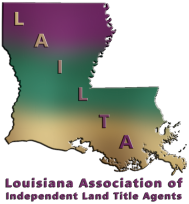 AGENDA2023 Annual Spring ConferenceApril 2nd & 3rd, 2023Sunday, April 2nd, Icebreaker 	6:00 pm – 10:00 pm. The Icebreaker will be held at the TAP ROOM, LOCATED AT 201 Settlers Trace, #4001.Sponsored by Stewart TitleMonday, April 3rd, 	             	  8:30 – 9:15 Breakfast	              Sponsored by:  Westcor Land Title Insurance Company 9:15 – 10:15 Speaker	The Good, and the Bad And the Ugly – An Outlook for the Economy and Real Estate							Ted Jones, PhD Chief Economist with Stewart Title				                                                            10:15 – 11:15 Speaker        	UDAAPs & CFPB:  Can Independents Be Saved?Todd Ewing, Federal Title & Escrow Company   11:15- 11:30   Break        	Sponsored by:  First American Title Insurance, Security Title 					Guarantee Corporation, FNF Family of Companies & Old                                                                         Republic11:30 – 12:30 Speaker	BANKRUPTCY AND Real Estate:  “The Title Company Must Be                  Liable Because No One Else Has Money”	Gene Hastings, Bayou DeSiard Title Company, LLCDinner on your own or with your favorite underwriter and then head on over to “The Ruins” at 8:00 pm for a good time with the band “Shot-Gun Lillie”!